Выучите вместе с детьми:Поет зима - аукает,Мохнатый лес баюкаетСтозвоном сосняка.Кругом с тоской глубокоюПлывут в страну далекуюСедые облака.А по двору метелицаКовром шелковым стелется,Но больно холодна.Воробышки игривые,Как детки сиротливые,Прижались у окна.Озябли пташки малые,Голодные, усталые,И жмутся, поплотней.А вьюга с ревом бешенымСтучит по ставням свешеннымИ злится все сильней.И дремлют пташки нежныеПод эти вихри снежныеУ мерзлого окна.И снится им прекрасная,В улыбках солнца яснаяКрасавица весна.                          С. ЕсенинРаботаем  в соответствии                                                с законодательством вместе:                                                                                                         В соответствии со статьей 63« Семейного Кодекса Российской Федерации» статьей 44 Федерального закона « Об образовании в Российской Федерации» Родитель несет ответственность за воспитание и развитие своих детей, обязан заботиться о здоровье, физическом, психологическом, духовном и нравственном развитии своих детей».                                                     Договор «Об образовании» между                            МБДОУ№27 и родителями«Родители (законные представители) несовершеннолетних обучающихся имеют преимущественное право на обучение и воспитание детей перед всеми другими лицами. Они обязаны заложить основы физического, нравственного и интеллектуального развития личности ребенка».    П.1, статья 44 Федерального закона «Об образовании в Российской Федерации».     МУНИЦИПАЛЬНОЕ БЮДЖЕТНОЕ ДОШКОЛЬНОЕ ОБРАЗОВАТЕЛЬНОЕ                  УЧЕРЕЖДЕНИЕ«Детский сад общеразвивающего вида № 27»           ПАМЯТКА ДЛЯ РОДИТЕЛЕЙ         по образовательной теме недели                       «В гостях у сказки»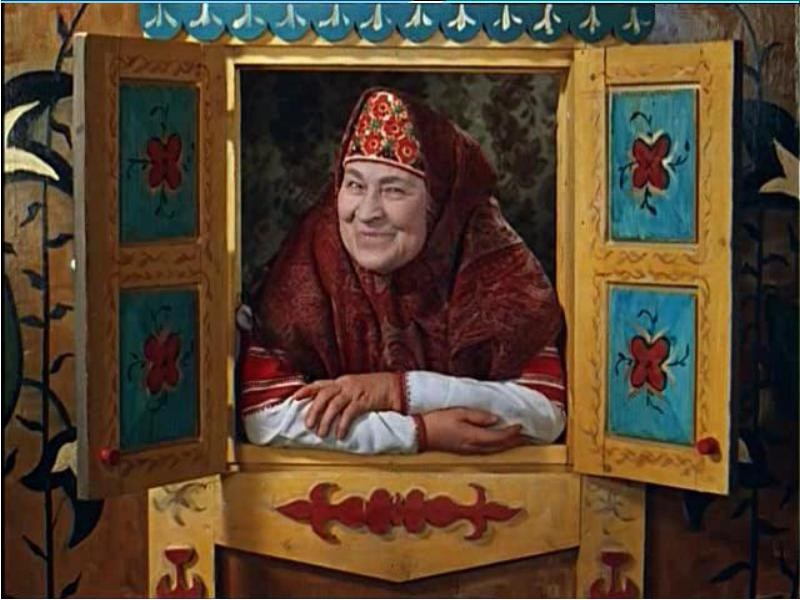 Составила: Белоусова А.А.,      воспитатель группы №4   4-5 летЯнварь                   Уважаемые родители, мы              предлагаем Вам игровые              задания                 по теме недели «В гостях у сказки»,                    которые вы можете выполнить                    с детьми дома.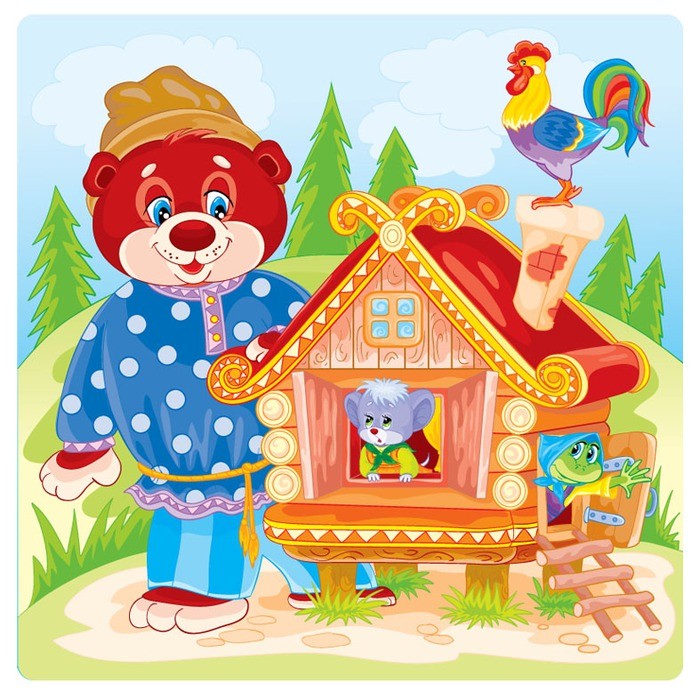               Чем  можно заняться с ребенком дома:- с помощью художественных и фольклорных произведений знакомить с правилами безопасного для ребенка поведения;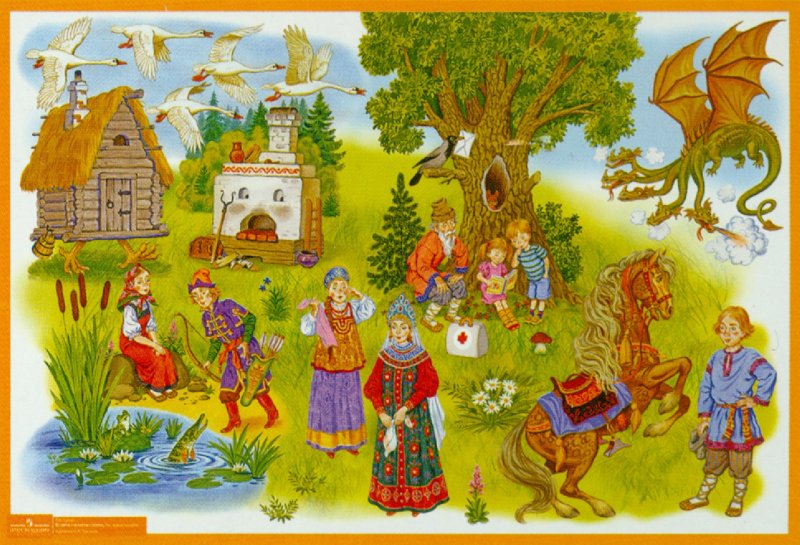 - изготовить самодельную книгу «Рисунки - сказки»;- поощрять стремления ребенка описывать понравившиеся предметы и игрушки, пересказывать понравившиеся сказки, произведения (фильмы и мультфильмы);- нарисовать любимого сказочного героя;-провести экскурсию с детьми в зимний лес, парк, а так же игры, развлечения с детьми, например, «Угадай, чьи следы на снегу?»;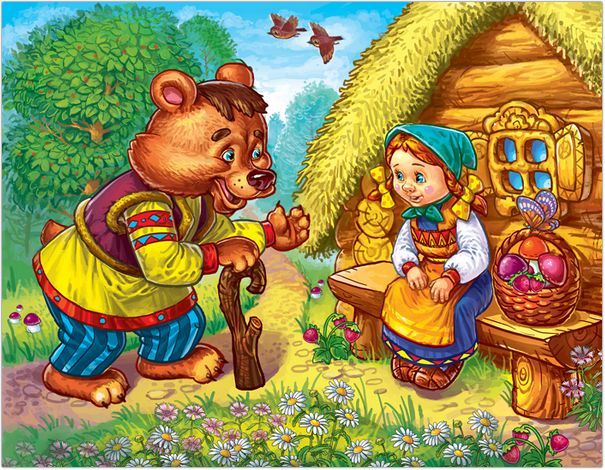 - инсценировать с ребенком сказку в домашних условиях;- сочинить свою волшебную сказку с ребенком;- посетить театральное представление любого детского театра города.